桃園市國中英語學習網登錄方式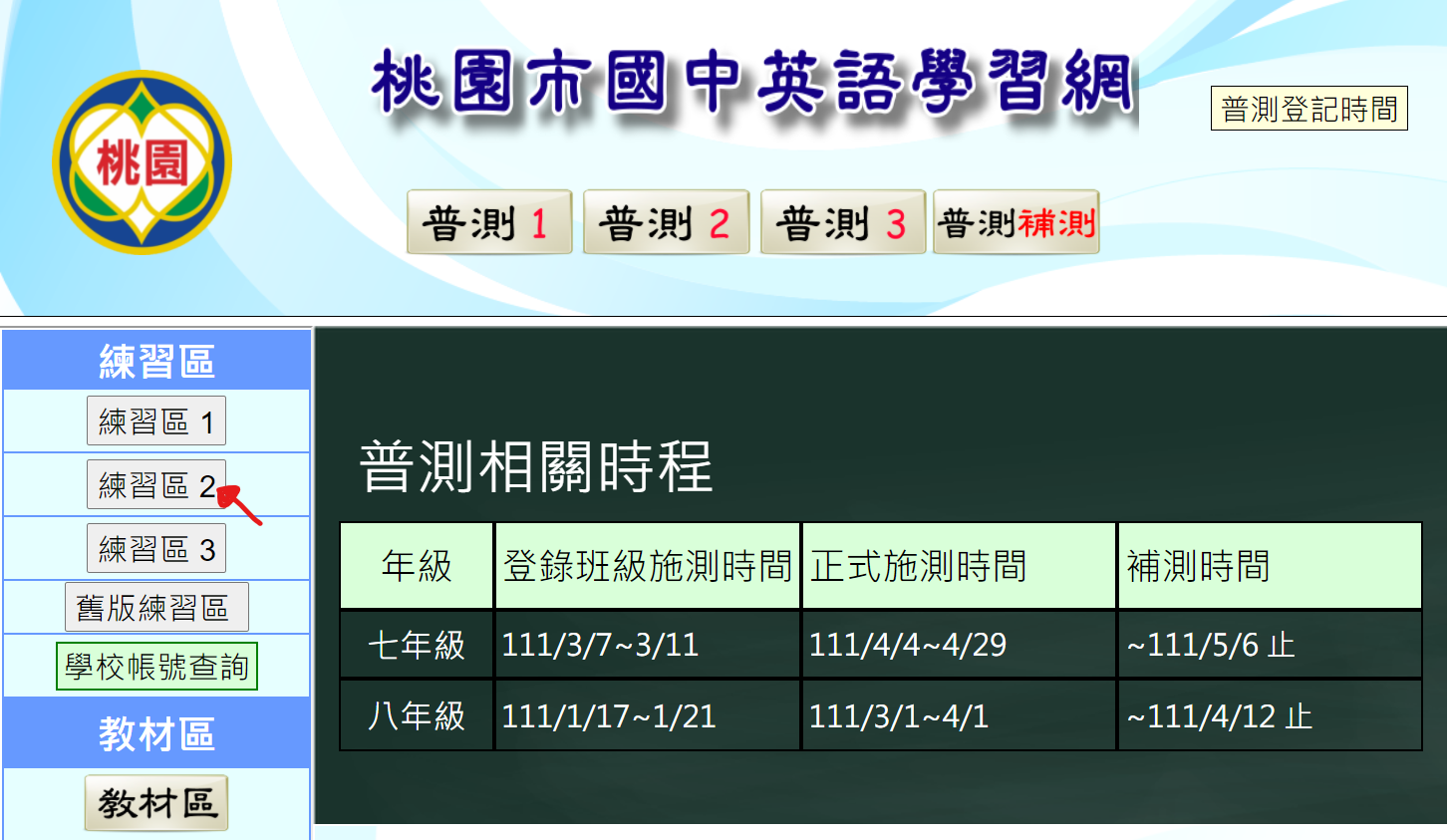 帳號：fkjh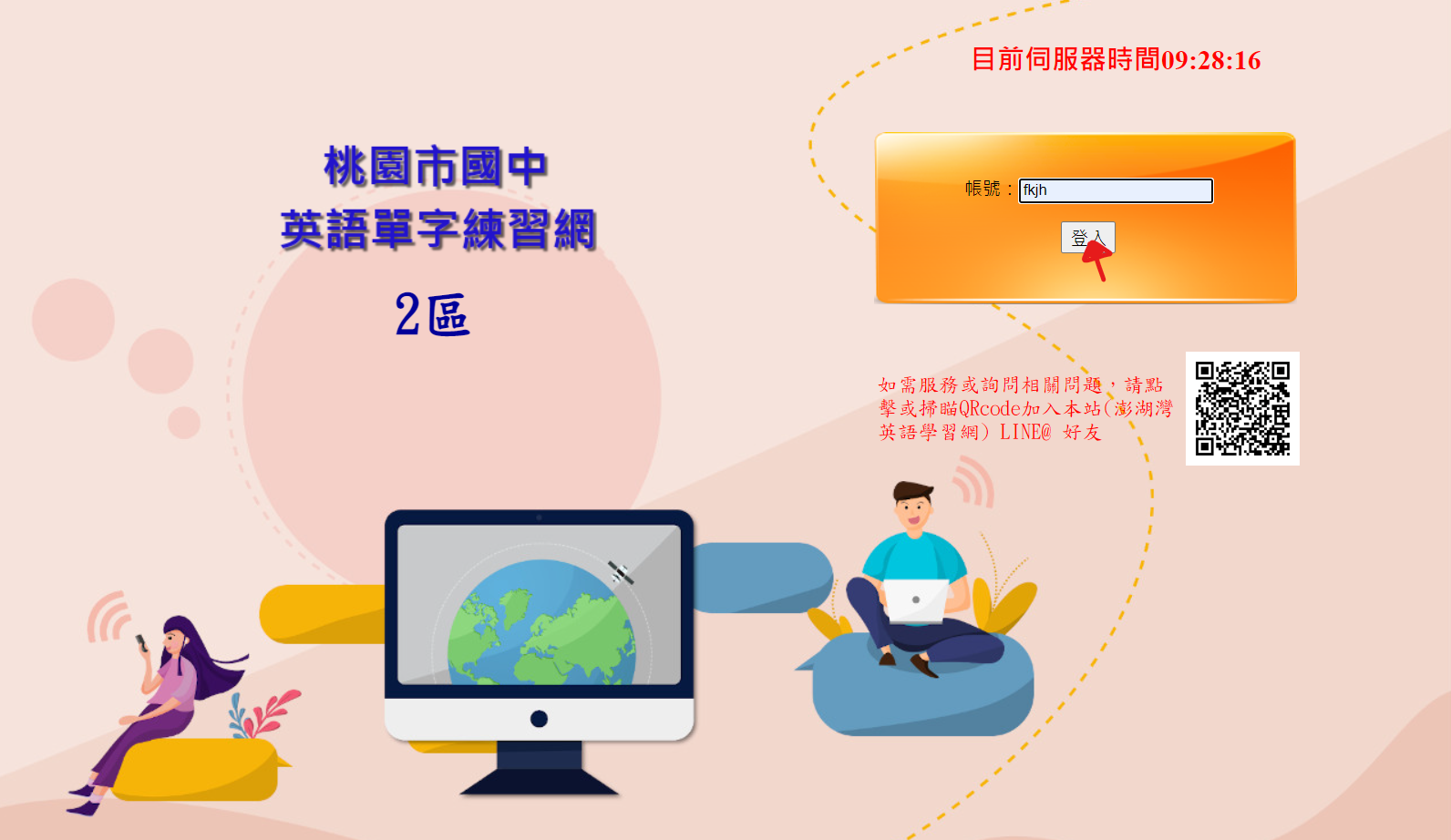 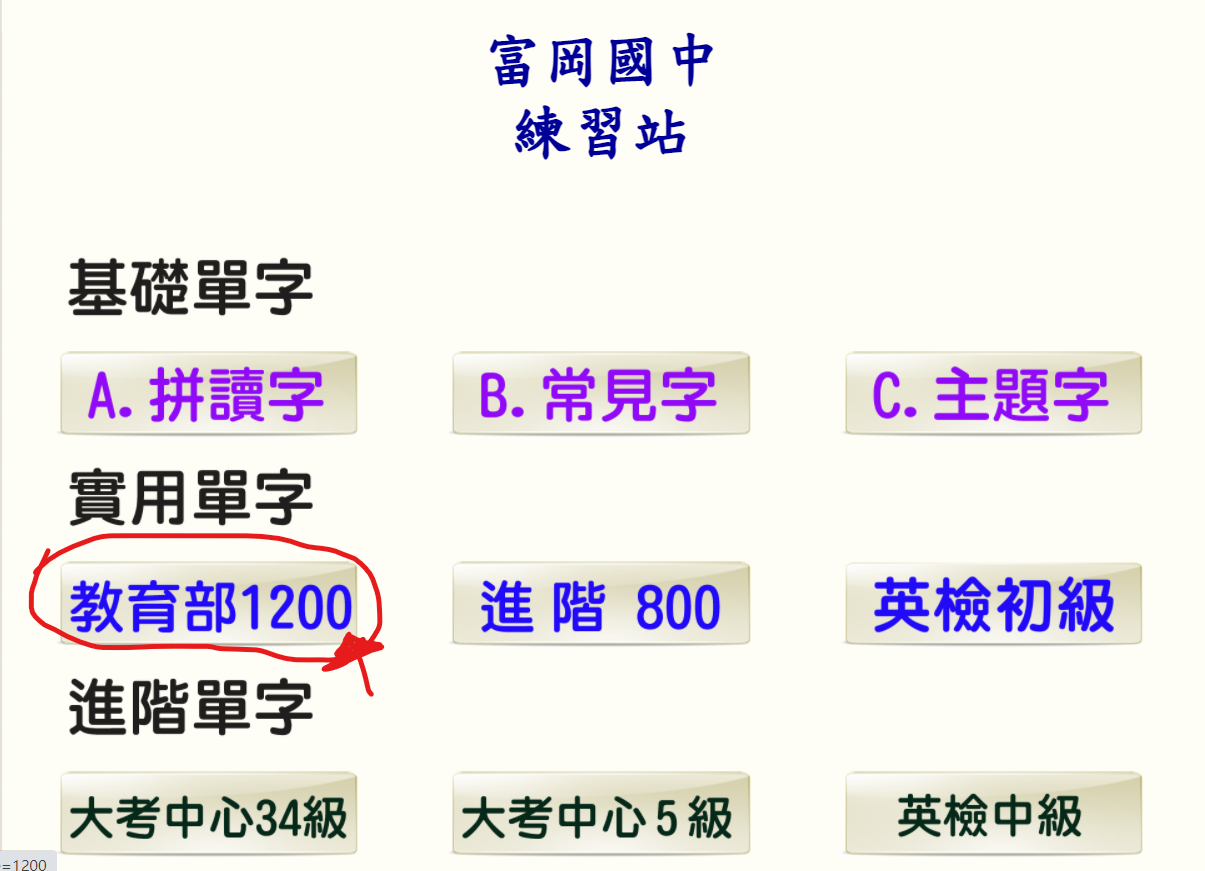 同學可先到行動學習教材區進行練習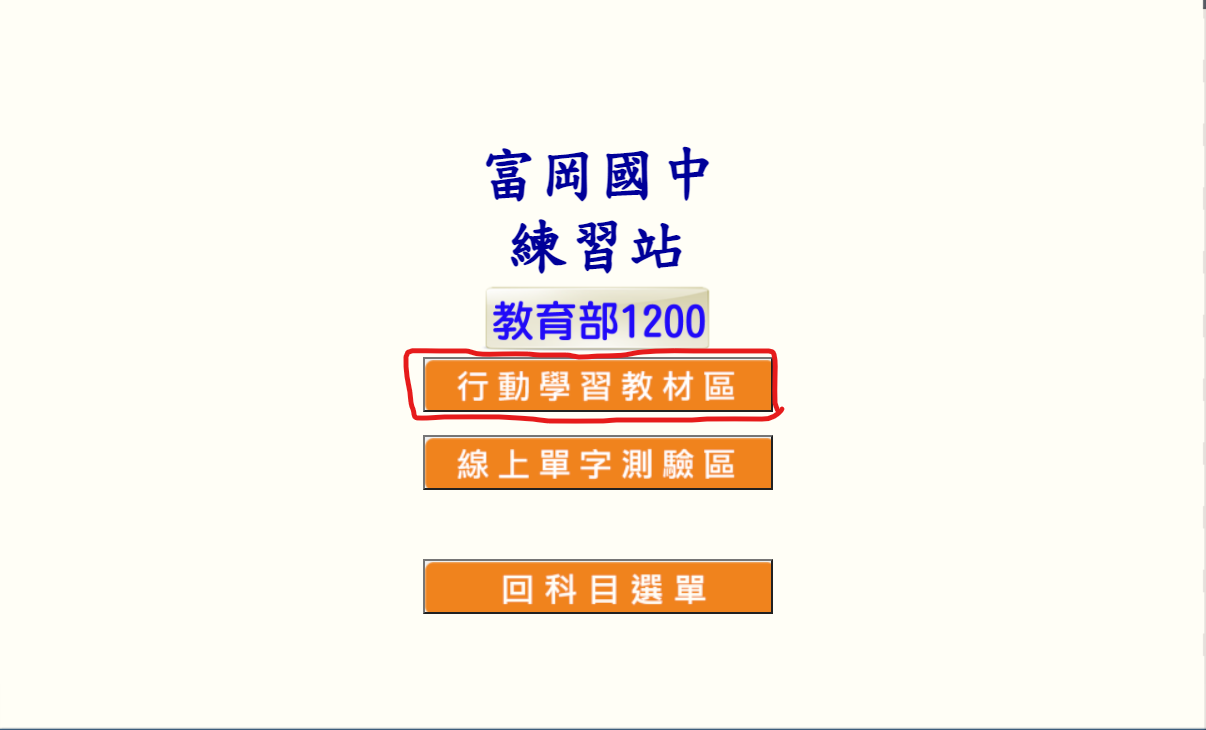 範圍：7年級一次練習10個，所以第一次從1到10選10，第二次從11-20選10……8年級一次練習20個，所以第一次從1到20選20，第二次從21-40選20……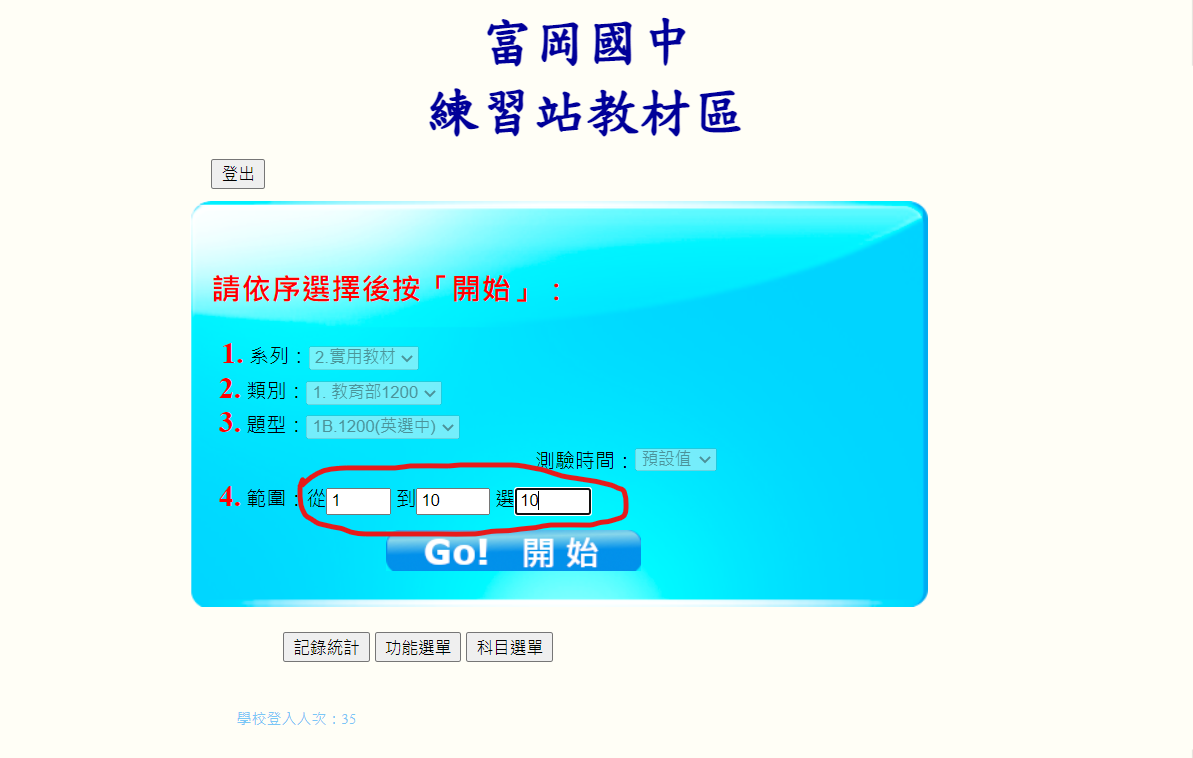 練習完則可進行測驗→點線上單字測驗區進入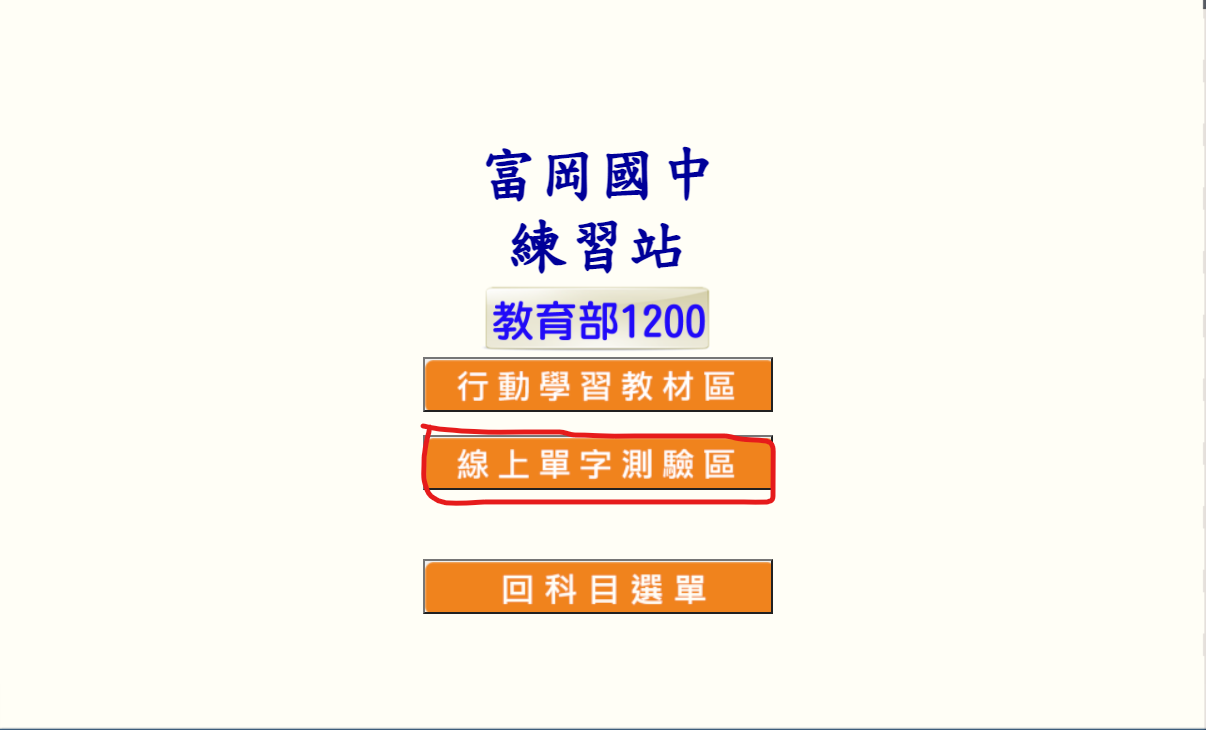 測驗前要先輸入  舉例─班級代碼(3碼)：704  座號(2碼)：01   姓名代碼(5碼)：70401類型：分別點1B.1C.1D進行測驗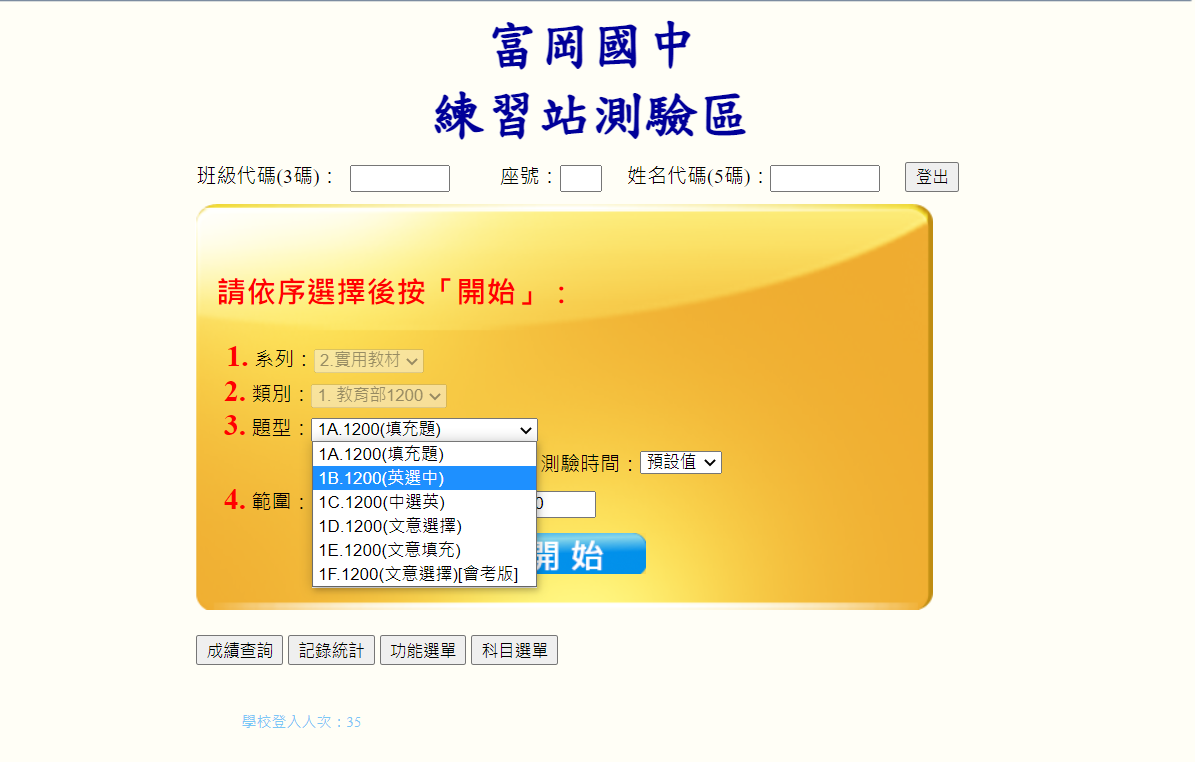 範圍記得要點7年級一次練習10個，所以第一次從1到10選10，第二次從11-20選10……8年級一次練習20個，所以第一次從1到20選20，第二次從21-40選20……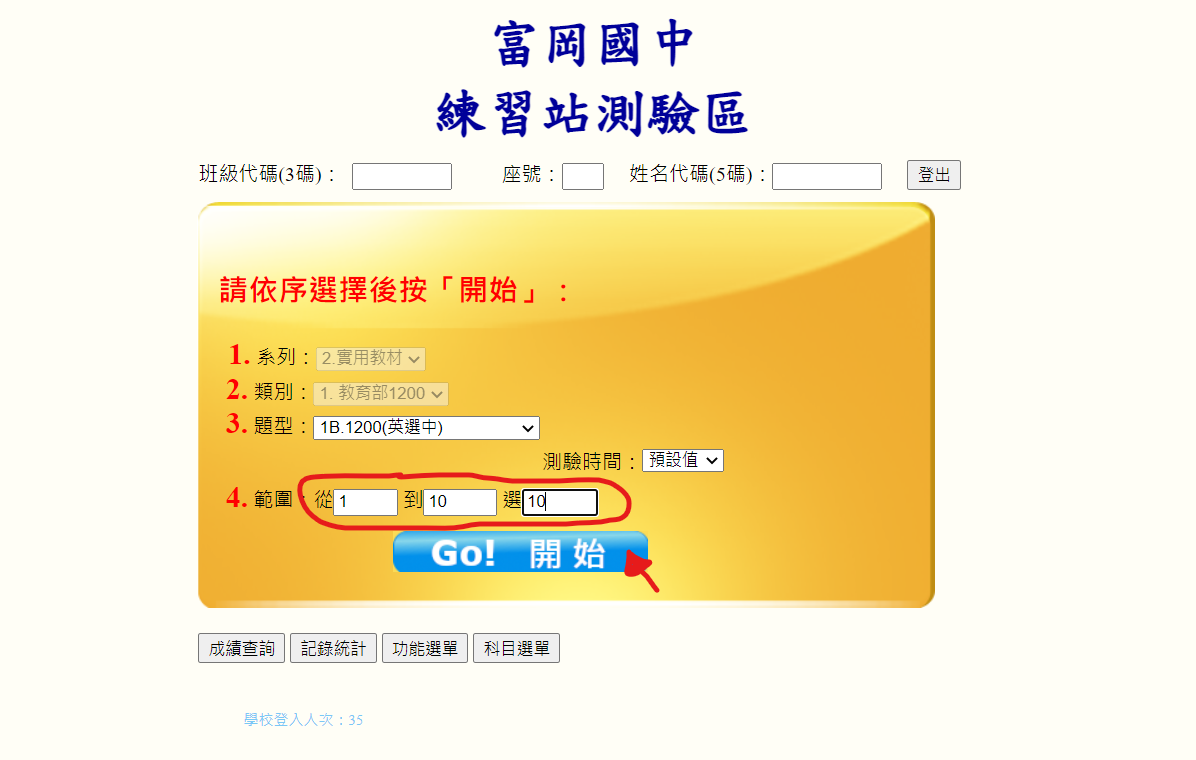 